Salt Lake Community College, Chemistry DepartmentChem 1110 Workshop 11Topic: SolutionsObjective: To be able to understand the solution processIons in solution- ElectrolytesTo be able to express concentrations in appropriate unitsCalculate volume or concentration changes for dilutions of solutionsCalculate mole and mass relationships within reactions 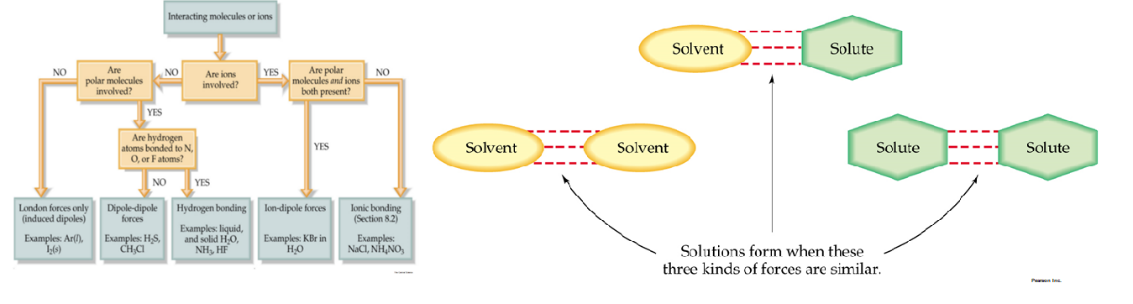 Practice Problems: Determine whether the following substances dissolve in CCl4 (nonpolar)or H2O (polar)? Calculate the concentration of the following aqueous solutions in molarity (M).1.25 moles glucose in 7.40 L solutionM= number of moles of solute/ Liters of solution   = 1.25 moles/ 7.40 L = 0.17 M4.28 g (NH4)2S in 0.300 L solutionM = number of moles of solute/ Liters of solutionMass  moles (MM)4.28 g (NH4)2S x 1 mol/ 68 g = 0.063 mol (NH4)2SM= 0.063 mol (NH4)2S/ 0.300 L = 0.209 M (NH4)2SCalculate the concentration of the following aqueous solution in vol %(v/v)?450 mL CH3CH2OH in 1 L solution%v/v = volume of solute/ volume of solution x 1001 L= 1000 mL450 mL/ 1000 mL x 100 = 45%0.45 L/ 1 L x 100= 45%How many moles of Na+ are present in 343 mL of a 1.27 M solution of Na2SO4?Na2SO4  2Na+  + SO42-M= number of moles of solute/ Liters of solutionM= 1.27 x 0.343 L= mol  0.436 mol2 (0.436)= 0.871 molHow many milliequivalents (mEq) of chloride are contain in a sample that is determined to contain 0.725 g of chloride ion?1 Eq = 1000 mEq1 Eq Cl- = 35.43 g0.725 g Cl- x 1 Eq Cl-/ 35.43 g Cl- = 0.020 Eq Cl- x 1000 mEq/ 1Eq = 20.46 mEqHow many mL of 0.105 M (# of moles of solute/ L of solution) NaNO3 are needed for an experiment that requires 0.005 moles of NaNO3?0.005 mol NaNO3 x 1 L of solution/ 0.105 mole NaNO3 = 0.0476 L = 47.6 mLIf 10.0 mL of 12 M HCl is diluted to 600 mL, what is the new concentration of the acid?M1 x V1 = M2 x V2M2 = M1 x V1 / V2     = 12 x 10.0 mL / 600 mL = 0.2 MHow many milliliters of 0.150 M BaCl2 are needed to react completely with 35.0 mL of 0.200 M Na2SO4 according to the following equation? BaCl2(aq) + Na2SO4(aq)  2NaCl(aq) + BaSO4(s)0.035 L x 0.200 mol/ L = 0.007 mol Na2SO4 Mole to Mole Relationship0.007 mol Na2SO4 x 1 mol BaCl2 / 1 mol Na2SO4 0.007 mol BaCl2 x 1 L/ 0.150 mol BaCl2 = 0.047 L or 47 mLC7H16Nonpolar, CCl4Na2SO4Ionic, H2OHClH2OC2H5OHH2OI2CCl4SiCl4CCl4